Proforma Invoice
NOT A SALE - TEMPORARY EXPORT TO USA FOR REPAIR!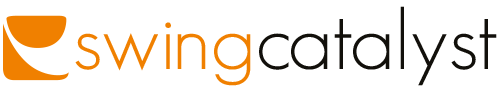 SENDER (Exporter)SENDER (Exporter)Name:Address:City:State/Region:Zip:Country:Phone:Fax:Email:Ref:RECEIVERRECEIVERName:SensorEdgeAddress:140 Littleton Rd.
Suite 220City:ParsippanyState/Region:NJZip:07054Country:USAPhone:+1 (973) 975-4163Fax:+1 (908) 926-2122Email:info@sensoredge.comCustoms Account:VAT/Company No:About the GoodsAbout the GoodsReason for Export:Service or repairRMA No:ItemQuantityUnit PriceLine Total
I declare that the above information is true and correct, to the best of my knowledge.
I declare that the above information is true and correct, to the best of my knowledge.Date / place:Name:Signature: